Приложение № 9 към Заповед №РД-06-30/28.09.2020г.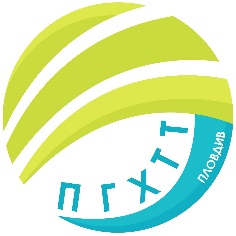 ПРОФЕСИОНАЛНА ГИМНАЗИЯ ПО ХРАНИТЕЛНИ ТЕХНОЛОГИИ ИТЕХНИКА – ГР. ПЛОВДИВe- mail: pghtt_plov@pghtt.net, http://pghtt.net/гр. Пловдив 4003, бул. „Васил Априлов” № 156, Директор: 032/95-28-38, Секретар: 032/95-50-18, Клас IХ АГРАФИК ЗА КЛАСНИ И КОНТРОЛНИ РАБОТИI СРОК НА 2020/2021 УЧЕБНА ГОДИНАинж. Людмила Ганчева,директор на ПГ по хранителни технологии и техника – гр. Пловдив	Учебен предметСептемвриОктомвриНоемвриДекемвриЯнуари	Учебен предметдата/часдата/часдата/часдата/часдата/часБългарски език и литература29.09.2020г.3 час27.10.2020г.3 час01.12.2020г.3 и 4 час /Кл./Математика15.10.2020г.1 час10.12.2020г.1 час /Кл./ЧЕ – английски език25.09.2020г.4 час16.10.2020г.4 час15.12.2020г.6 и 7 час/Кл./ЧЕ – немски език02.11.2020г.6 час11.01.2021г.6 и 7 час /Кл./Информационни технологии22.12.2020г.4 часИстория и цивилизации23.09.2020г.5 час03.11.2020г.2 часГеография и икономика06.10.2020г.2 час25.11.2020г.5 часФилософия04.12.2020г.5 часБиология и здравно образование22.10.2020г.6 час14.01.2021г.6 часФизика и астрономия12.11.2020г.4 часХимия и опазване на околната среда30.11.2020г.5 часЗдравословни и безопасни условия на труд29.09.2020г7 часСуровини и материали18.11.2020г.1 часТехническа документация07.12.2020г.4 часОснови на технол. на хранит. продукти05.01.2021г.5 час